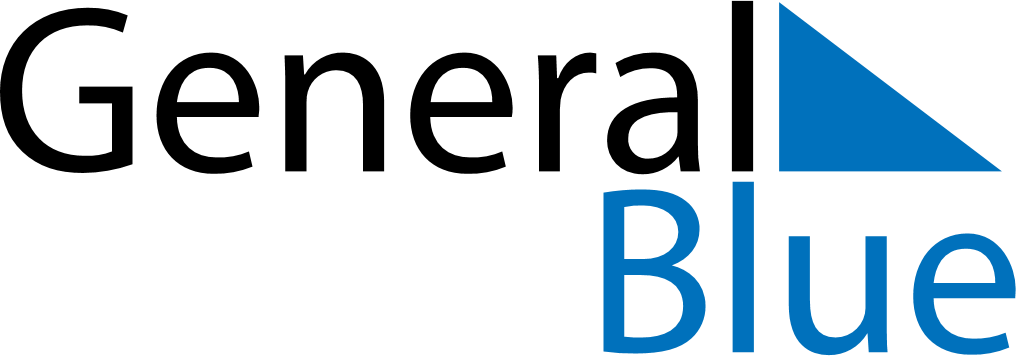 March 2027March 2027March 2027BoliviaBoliviaSundayMondayTuesdayWednesdayThursdayFridaySaturday1234567891011121314151617181920Father’s Day21222324252627Day of the SeaMaundy ThursdayGood Friday28293031